Freedom of Information Act (FOIA) Request –    111497You asked for the following information from the Ministry of Justice:I appreciate that the MoJ may not be the correct authority to contact prior to 2000. However, I am still interested in obtaining information held by the MoJ from 2000 to 2003, which has not been addressed. Perhaps I was not clear in my initial request. The tables I am specifically interested in are:·         Table I(a) – Magistrates Courts – Number of persons proceeded against (all ages): found pdf pg number 254 in the 1970 report·         Table II(a) - Assizes & Quarter Sessions (1972 onwards Crown Court) - Number of persons proceeded against (all ages): found pdf pg number 121 in the 1970 reportI can confirm that the department holds the information that you have asked for and can be viewed as attached.Table1: Defendants prosecuted against at Magistrates' courts for all ages by offence, sex and result in England and Wales 2000-2003.Table 2 Defendants Tried And /Or sentenced at the Crown court for all ages by offence, sex and result in England and Wales from 2000 to 2003.The presentation of this data may differ slightly from that in the 1970 report as it is now taken from Ministry of Justice systems, rather than the Home Office as previously.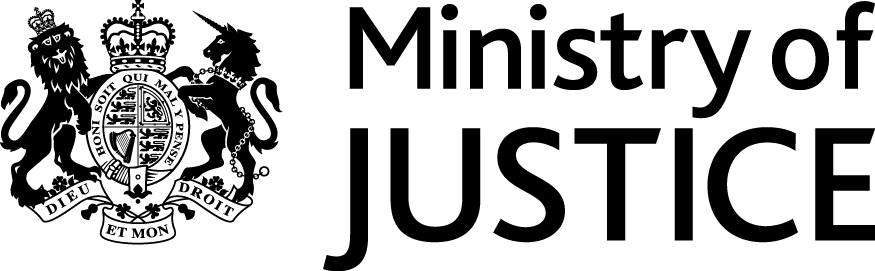 May 2017May 2017